Publicado en Madrid el 29/05/2023 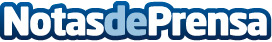 Herbalife renueva el patrocinio del Atlético de Madrid FemeninoLa multinacional continúa con su línea de apoyo al deporte femenino tras la buena sinergia creada con el Atlético de Madrid, equipo que la marca patrocina desde 2017. Herbalife seguirá siendo el asesor y proveedor nutricional del equipoDatos de contacto:Laura Hermida Ballesteros917818090Nota de prensa publicada en: https://www.notasdeprensa.es/herbalife-renueva-el-patrocinio-del-atletico Categorias: Nutrición Fútbol Marketing Madrid http://www.notasdeprensa.es